Владимирская городская организация профсоюза работников народного образования и науки РФ.Январь 2017 г Информационный бюллетеньОЗДОРОВЛЕНИЕ И ОТДЫХ ДЕТЕЙ Поддержите здоровье своего ребенка в межсезонье!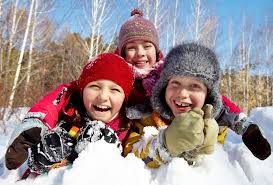 Внимание!!!МБУДО «ДООспЦ»объявляет дополнительный набор для подачи заявок на санаторное оздоровление детей (школьного возраста до 15 лет включительно) в весенний период 2017 годав санаторий «Заклязьменский» Владимирской областисмены:     с 22.02 по 14.03.2017г.            с 23.02.по 15.03.2017г.Справки можно получить в МБУДО «ДООспЦ»,г.Владимир,  ул.Юбилейная, 44, каб. 210 и по тел.:  30-56-06                               Сайт: www.dooc.ouvlad.ru Путевки предоставляются бесплатно для детей работающих граждан,       зарегистрированных в г. Владимиреи имеющих соответствующие медицинские показания